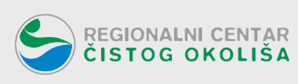 REGIONALNI CENTAR ČISTOG OKOLIŠA d.o.o.Vukovarska 148b, SplitOIB: 54045399638DOKUMENTACIJA O NABAVI- NACRT -za projekt sufinanciran sredstvima Operativnog programa Konkurentnost i kohezija 2014.-2020. u okviru Kohezijskog fonda NABAVA USLUGA TEHNIČKE POMOĆI I UPRAVLJANJA PROJEKTOM IZGRADNJE CENTRA ZA GOSPODARENJE OTPADOM U SPLITSKO-DALMATINSKOJ ŽUPANIJIOTVORENI POSTUPAK JAVNE NABAVE VELIKE VRIJEDNOSTIPRETHODNO SAVJETOVANJETEHNIČKA SPECIFIKACIJAEvidencijski broj nabave: VV-02/18Split, veljače 2018. godine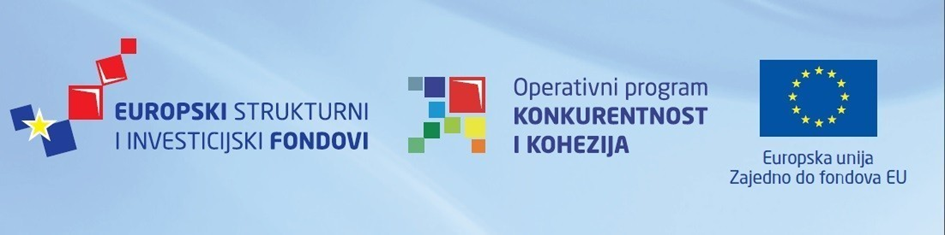 C PRILOZI1. PRILOG - PODLOGETehnička specifikacija za Centar za gospodarenje otpadom dostupna u cijelosti na adresi:http://rcco.hr/centar-gospodarenje-otpadom/Tehnička specifikacija za Pretovarne stanice dostupna u cijelosti na adresi:http://rcco.hr/pretovarne-stanice/Za pregled dijela tehničke specifikacije izrađen u .dwg formatu (nacrti, skice i slično) mogu se koristiti besplatni alati, npr.:https://autodesk-dwg-trueview.en.softonic.com/download